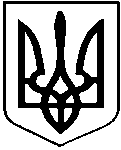 У К Р А Ї Н АКУТСЬКА  СЕЛИЩНА  РАДАКОСІВСЬКОГО РАЙОНУ ІВАНО-ФРАНКІВСЬКОЇ ОБЛАСТІVIII ДЕМОКРАТИЧНОГО СКЛИКАННЯДЕВ’ЯТА СЕСІЯРІШЕННЯ №18-9/202129 липня 2021 року                                                                                                  с-ще КутиПро внесення змін до структури та штатного розпису Кутської селищної радиКеруючись  ст.25, ч.4. ст. 54 Закону України  від 07 червня 2001  року № 2493-ІІІ «Про місцеве самоврядування в Україні» ( із змінами та  доповненнями ), відповідно до розпорядження Кабінету Міністрів України від 16.08.2020 року № 1057-р «Про схвалення Концепції реалізації державної політики щодо соціального захисту населення та захисту прав дітей», з метою реалізації державної політики соціального захисту населення та захисту прав дітей із забезпеченням сервісного підходу до надання соціальних послуг та дотриманням принципу їх максимальної доступності для споживачів, Кутська селищна   рада    В И Р І Ш И Л А:1. Внести зміни до структури та штатного розпису Кутської селищної ради:1.1. Вивести із структури та штатного розпису селищної ради:1.1.1 у Відділі соціального захисту населення: - провідний спеціаліст – 1 (одна) штатна одиниця.1.2. Ввести до структури та штатного розпису селищної ради:1.2.1 у Відділі соціального захисту населення: - фахівець із соціальної роботи – 1 (одна) штатна одиниця.2. Відповідні зміни ввести в дію з 01.09.2021 року.3. Начальнику відділу бухгалтерського обліку та звітності апарату селищної ради (Є. Гелевич)     привести штатний розпис у відповідність з цим рішенням.4.  Селищному голові затвердити відповідні зміни до структури та штатного розпису Кутської селищної ради та її виконавчих органів з урахуванням даного рішення.   5. Контроль за виконанням цього рішення покласти на постійну комісію селищної ради з питань прав людини, законності, депутатської діяльності, етики, регламенту, охорони пам’яток  історичного середовища та благоустрою (Ярослав МИХАЙЛИШИН).    Селищний   голова						                    Дмитро ПАВЛЮК 